基本信息基本信息 更新时间：2024-05-19 14:11  更新时间：2024-05-19 14:11  更新时间：2024-05-19 14:11  更新时间：2024-05-19 14:11 姓    名姓    名刘守峰刘守峰年    龄45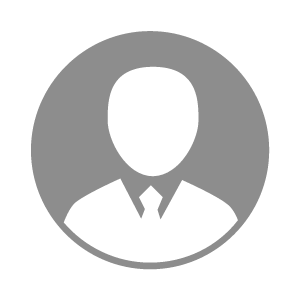 电    话电    话下载后可见下载后可见毕业院校荆州农板邮    箱邮    箱下载后可见下载后可见学    历中专住    址住    址期望月薪20000以上求职意向求职意向疫苗销售员,水产饲料销售员疫苗销售员,水产饲料销售员疫苗销售员,水产饲料销售员疫苗销售员,水产饲料销售员期望地区期望地区湖北省湖北省湖北省湖北省教育经历教育经历就读学校：荆州农校 就读学校：荆州农校 就读学校：荆州农校 就读学校：荆州农校 就读学校：荆州农校 就读学校：荆州农校 就读学校：荆州农校 工作经历工作经历工作单位：中国动物保健品有限公司 工作单位：中国动物保健品有限公司 工作单位：中国动物保健品有限公司 工作单位：中国动物保健品有限公司 工作单位：中国动物保健品有限公司 工作单位：中国动物保健品有限公司 工作单位：中国动物保健品有限公司 自我评价自我评价能吃苦耐劳、沟通能力强、有自我学习能力、身体健康能适应长期出差。工作中抗压能力强。能吃苦耐劳、沟通能力强、有自我学习能力、身体健康能适应长期出差。工作中抗压能力强。能吃苦耐劳、沟通能力强、有自我学习能力、身体健康能适应长期出差。工作中抗压能力强。能吃苦耐劳、沟通能力强、有自我学习能力、身体健康能适应长期出差。工作中抗压能力强。能吃苦耐劳、沟通能力强、有自我学习能力、身体健康能适应长期出差。工作中抗压能力强。能吃苦耐劳、沟通能力强、有自我学习能力、身体健康能适应长期出差。工作中抗压能力强。能吃苦耐劳、沟通能力强、有自我学习能力、身体健康能适应长期出差。工作中抗压能力强。其他特长其他特长